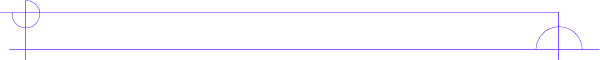 CURRÍCULUM VITAENombre:        	Josué Neftalí De la Torre Parra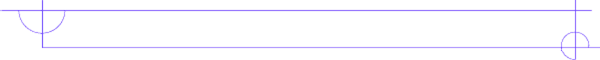 FORMACIÓN ACADEMICALicenciatura: 		Abogado (Titulado)Universidad De GuadalajaraPeriodo: 			2004 – 2009CONFERENCIAS/CURSOS/DIPLOMADOSOrganizador de la semana del Jurista en el Centro Universitario de la Ciénega.Organizador de La 1er Jornada Jurídica de la Actualización en el Centro Universitario de la CiénegaOrganizador en la Conferencia JUSTICIA PARA ADOLECENTES impartida por el Magistrado Antonio Fierros Ramírez para la Barra de Abogados de Zapotlanejo, Jalisco.Diplomado en Alta Dirección:En el Tecnológico de Monterrey Campus GuadalajaraCurso Ejecución de las Atribuciones de la Secretaría del AyuntamientoINAFEDEXPERIENCIA LABORALH. AYUNTAMIENTO MUNICIPAL DE ZAPOTLANEJO JALISCO.Puesto: (Servicio Social) Me desempeñe en el área de Gestión Gubernamental y en Secretaria General, en la cual apoye Periodo: Agosto de 2008 a Abril de 2009DESPACHO JURIDICOPuesto: Litigante. Me desempeñaba en el ámbito penal, civil y laboral, dando asesorías y llevando asuntos.Periodo: Febrero 2008 a Marzo 2009AGENCIA DEL M.P. ADSCRITA AL JUZGADO DECIMO TERCERO DE LO PENAL.Puesto: Auxiliar Administrativo (Practicas Profesionales)Periodo: Enero a Diciembre de 2010PREPARATORIA PARROQUIAL SAN JOSE DE LA LAJA A.C.Puesto: 	Secretario Administrativo. Periodo: 	Enero 2011 a Enero 2013.PREPARATORIA PARROQUIAL SAN JOSE DE LA LAJA A.C.Puesto:		Tutor/DocentePeriodo:		Enero 2011 a Enero2013 / Agosto 2015 - Actual COMISION FEDERAL DE ELECTRICIDADPuesto:		Abogado Gestor externoPeriodo:		Enero 2012 a Diciembre 2014DESPACHO DT ABOGADOPuesto:		Abogado litigantePeriodo:		ActualCORPORATIVO DAVEZPuesto:		Asesor legalPeriodo:		Enero 2014 a Julio 2015GOBIERNO MUNICIPAL DE ZAPOTLANEJOPuesto:		Secretario GeneralPeriodo:		ActualZapotlanejo, Jalisco. Septiembre de 2016LIC. JOSUÉ NEFTALI DE LA TORRE PARRA                                                                                                               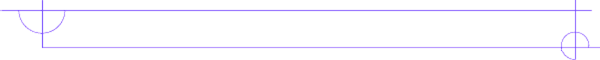 